Bestyrelsesmøde d. 13  November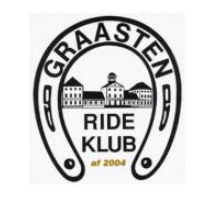 
Tilstede: Mikael, Malene, Karina, Line 
Nye regler for Godkendelse på ridehjelm til stævner.

Gråsten Rideklub af 2004 henviser til DRF forskrivelse, den lyder således:

”Følgende standarder for ridehjelme er tilladt, ved ridning i klubber og til stævner under Dansk Ride Forbund og FEI-stævner i andre lande:

T.o.m. 31. december 2017:
CE-mærket hjelme produceret før 4. november 2014, som er blevet typetestet i henhold til standard EN 1384.

Nationale stævner i Danmark og FEI-stævner i Danmark og øvrige lande:
CE-mærkede hjelme, som er blevet typetestet i henhold til standard EN 1384:2017, samt CE-mærkede hjelme produceret efter 4. november 2014, som er mærket VG1 01,040.”

Vi opfordre til at man får tjekket op på sin ridehjelm, og at den skiftes hvis man er udsat for styrt. 
Og skal du ud og ride stævne efter årsskiftet, skal du have fat i en ridehjelm med ny godkendelse. 
 
Økonomi 

Der sendes fortsat opkrævninger ud hver mdr. For facilitetsafgift, samt regninger på udestående gæld hos medlemmer. 
Har du modtaget er regning du allerede har betalt, ret venligst henvendelse til bestyrelsen. 
Økonomien ser fin ud lige pt.

Traktor

Der indhentes tilbud på mulig leasing eller indkøb af traktor. En traktor der udelukket skal fungere som banetraktor, der anvendes til at harve banen. Den gamle traktor vil fortsat blive brugt, til bla. at køre vandvognen med om sommeren på udendørs banerne og springbanen til stævner. 
En ”ny” traktor til klubben indebærer også at den bliver passet på, og at man får oplæring i at bruge den korrekt (herunder også, anvendelse af det nye vandingsanlæg).
Bestyrelsen håber at kunne realisere projekt ”Ny traktor” inden for den nærmeste fremtid. 
Renovering af  barriere og nivellering af bund

Nivellering af begge indendørs bunde vil ske snarest, vi har fået stillet en maskine til rådighed af Fam. Hygum, der skal blot betales en arbejdsmand, for at køre maskinen. Vi er meget taknemmelige over at få stillet maskinen til rådighed. 

Renovering af det nederste stykke på barrieren, dette projekt er på prioriteringslisten og bliver når der er et beløb til dette, evt. I løbet af foråret/sommer, hvor der er mulighed for at benytte udendørs banerne imens der renoveres. 
Lys på stor udendørsbane

Der er lavet et tilbud på belysning, men dette var en dårlig aftale for klubben. Derfor fortsættes der med at finde en god løsning, derfor modtager vi gerne erfaringer og løsninger på dette, uden det bliver for omfangsfuldt og dyrt. 

Medlemsmøde
Der indkaldes til medlemsmøde kl. 19.00 den 7 december – der serveres æbleskiver og gløgg under mødet. 
Eventuelt 

Juletræ i ridehallen, i år kommer der igen juletræ i ridehallen – dog får det en ny placering.  

Det gamle vandingsanlæg skal pilles ned, der bliver meldt ud om dette. Du er velkommen til at hjælpe når der er fundet en dato. 